Ryttarmeddelande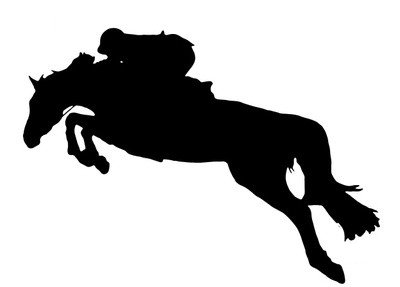 Söderköpings Ryttarsällskaps
PAY N JUMPSöndag 18/2 2024Samling senast kl.9.00 för att bygga banan.  Tävlingen börjar ca kl.10.00 med 30cm, därefter 40 cm osv.Betalning: Skall ha skett i samband med anmälan. Efteranmälan: kontakta kansliet.Tävlingsbana/framridning: Tävlingen hålls inomhus, framhoppning på  del av ridhuset.Parkering: För dig som kommer med ekipage utifrån, sväng direkt vänster in på stora parkeringen och parkera på ”rundeln” mellan stall och kulleCafeteria: Är öppen, kontanter och swish. Här finns allt ifrån smörgåsar, toast, kaffe mm – Välkomna ! Priser: Om Du rider felfritt finns rosett att köpa i cafeterian för 40 kr/ st. Medhjälpare/Förälder: Se dina arbetsuppgifter på funktionärslistan.  Din insats som funktionär behövs för att dessa aktiviteter ska kunna genomföras, behöver du byta uppdrag så görs det på eget ansvar.Se till att vara i god tid på era funktionärsområden. Om Du är osäker på vad din uppgift innebär, läs i pärmen på stallkontoret eller fråga någon mer van deltagare/målsmanRyttare: Upp och avsittning alltid på ridbana.Ryttare på ridskolans hästar: efter sista starten, skritt med ryttaren gående bredvid ca 10 min och sadelgjorden lösgjord. Därefter in stallet för att direkt gå ut i hage, kika på hagschemat, fråga om du är osäker och ta med en hjälpreda till grinden och stalldörrenÖvriga frågor: Se proposition eller mån-tors, Gunilla Melin kansli@soderkopingsrs.se 
Lycka till & rid väl!